ŽELEZNÉ HASIČÁTKO 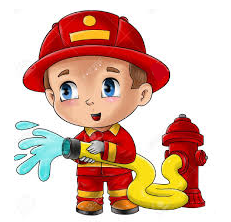 TFA PRO PŘÍPRAVKYTermín a místo konání:29.4.2023 na hřišti ve Břehách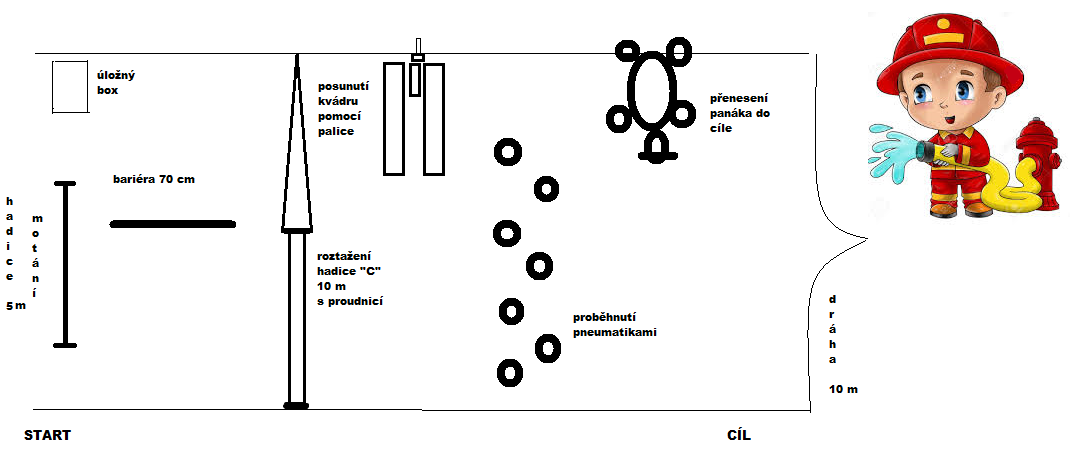 Časový rozvrh: 09:30 – 10:00 prezence10:05: zahájení, instruktáž závodníků10:15: start soutěže kapacita omezena na 100 závodníků Vyhlášení výsledků a vyhodnocení dle časového sledu soutěže. Hlavní rozhodčí: Petra KřížkováVelitel soutěže: Pavel TřasákZdravotník: Milena JeníčkováPrůběh soutěže: Soutěž v disciplínách TFA – hasičský silový víceboj upravený pro přípravky Kategorie: Mladší dívky: 3-4 rokyMladší chlapci: 3-4 roky Starší dívky: 5-6 let Starší chlapci: 5-6 let O kategorii rozhoduje dosažený věk v den konání závodu. Podmínky účasti: Soutěže se mohou zúčastnit členové SHČMS, možnost je i pro veřejnost, všichni závodníci mladší 18-ti let pouze s písemným souhlasem rodičů.Zapůjčení výstroje: zapůjčíme sportovní přilbu a upravený dýchací přístrojStartovné: 20,-Kč   všichni závodníci obdrží odznak a odměnu, první tři z každé kategorie budou vyhlášeni a oceněni cenou.Pojištění: Každý soutěžící se účastní na vlastní nebezpečí! Závodníci odevzdají při prezenci „Souhlas rodičů / Čestné prohlášení o zdravotní způsobilosti“ Přihlášky: do 26.4.2023 na email: hasici.brehy@seznam.cz